Инструкция по подключению комплекта SBM680A5.Ввиду того, что интерактивная система SBM680A5 является расширенной модификацией системы SBM680iv4,  необходимо произвести дополнительные манипуляции, в результате которых, все функции лотка (кроме кнопки включения, выбора источника и регулятора громкости) будут работать в штатном режиме. Для подключения доски потребуется Блок Питания (далее БП) из коробки с пассивным лотком.БП необходим для работы интерактивной доски. 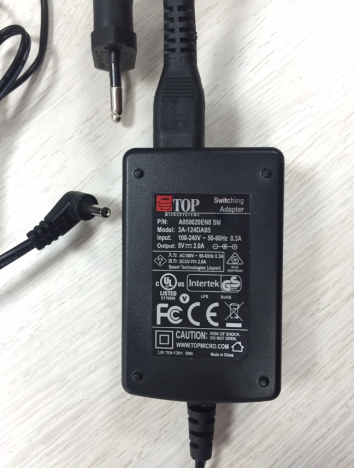 А также USB A-B кабель для подключения к ПК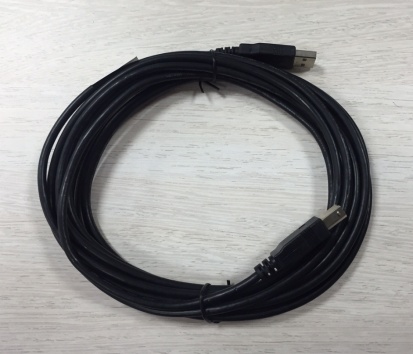 Разъем БП и USB кабель необходимо подключить непосредственно к контроллеру доски, расположенный на задней нижней части доски по центру.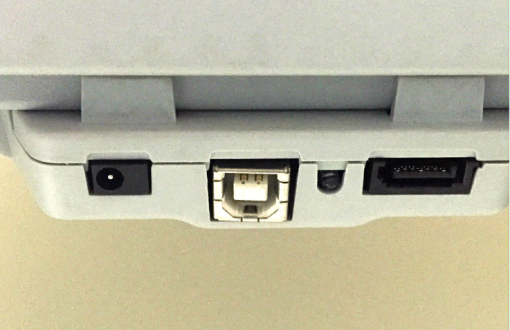 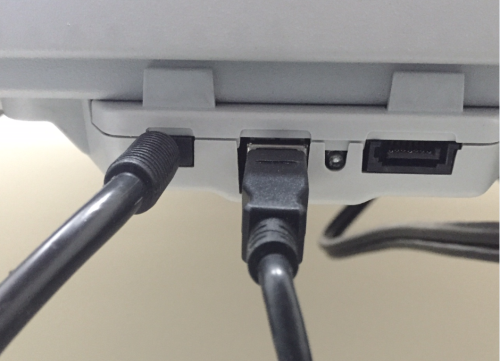 Для подключения активного лотка (находится в другой коробке) необходимо следовать следующей схеме: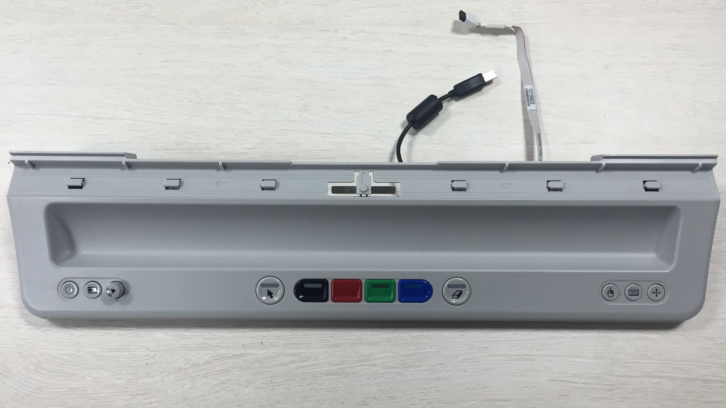 Финальный вид подключения лотка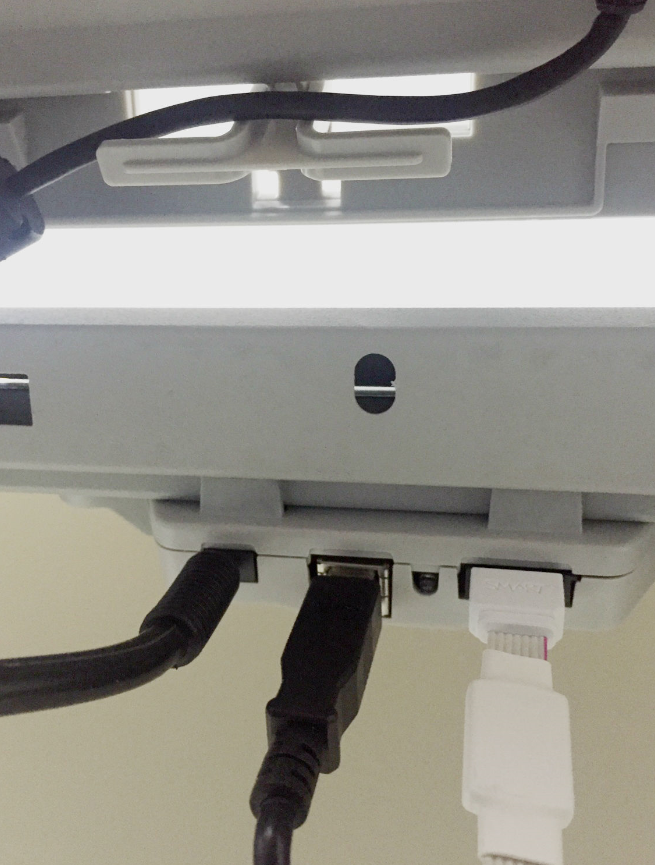 